УКРАЇНАЧЕРНІГІВСЬКА МІСЬКА РАДАВИКОНАВЧИЙ КОМІТЕТР І Ш Е Н Н Я15 вересня 2016 року		     м.Чернігів			№ 414Про присвоєння та зміну поштовихадрес об’єктам нерухомого майнаРозглянувши клопотання керівників підприємств, установ та організацій, звернення фізичних осіб, пропозиції управління архітектури та містобудування міської ради та керуючись статтею 31 Закону України «Про місцеве самоврядування в Україні», постановою Кабінету Міністрів України від 25 травня 2011 року № 559 «Про містобудівний кадастр», Порядком присвоєння та зміни поштових адрес об’єктам нерухомого майна в місті Чернігові, затвердженим рішенням виконавчого комітету Чернігівської міської ради від  21 березня 2011 року № 77, виконавчий комітет міської ради вирішив: 1. Присвоїти поштові адреси:	1.1. Приміщенню магазину продовольчих та непродовольчих товарів, загальною площею 724,1 кв.м, товариства з обмеженою відповідальністю «РІАЛ ІСТЕЙТ», реконструйованому з власної частини магазину непродовольчих товарів № 1 та з власної частини магазину непродовольчих товарів № 2, розташованих на першому поверсі багатоквартирного житлового будинку № 29а по вулиці Генерала Бєлова – вулиця Генерала Бєлова, будинок 29а, нежитлове приміщення 8 (скорочена адреса – вул. Генерала Бєлова,       буд. 29а-8).1.2. Приміщенню перукарні, загальною площею 72,0 кв.м, Радченко Олени Володимирівни, реконструйованому із квартири № … у багатоквартирному житловому будинку № … по … – вулиця …, будинок …, нежитлове приміщення … (скорочена адреса – вул. …, буд. …).1.3. Господарській будівлі з приміщенням для охорони, загальною площею 35,8 кв.м, приватного акціонерного товариства «Тера» по вулиці Всіхсвятській, 7 (колишня вулиця 50 років СРСР) (будівельна адреса) – вулиця Всіхсвятська, будинок 7в (скорочена адреса – вул. Всіхсвятська, буд. 7в).1.4. Власній земельній ділянці (кадастровий № 7410100000:01:023:0212), загальною площею , та власному житловому будинку, загальною площею 132,2 кв.м, Осипенко Світлани Іванівни по вулиці …, … (колишня вулиця …) – вулиця …, будинок … (скорочена адреса – вул. …, буд. …).1.5. Власній земельній ділянці (кадастровий № 7410100000:02:046:7889), загальною площею , та власному житловому будинку, загальною площею 33,8 кв.м, Буштрука Володимира Сергійовича по вулиці …, … (колишня вулиця …) – вулиця …, будинок … (скорочена адреса – вул. …,    буд. …).1.6. Ураховуючи заяву про поділ власного житлового будинку від 8 вересня 2016 року № 5095, частині житлового будинку, загальною площею 54,1 кв.м, Коротухи Василя Ісаковича по вулиці …, … – вулиця …, будинок …, квартира … (скорочена адреса – вул. …, буд. …, кв. …). 1.7. Ураховуючи заяву про поділ власного житлового будинку від 8 вересня 2016 року № 5095, частині житлового будинку, загальною площею 76,5 кв.м, Коротухи Василя Ісаковича по вулиці …, … – вулиця …, будинок …, квартира … (скорочена адреса – вул. …, буд. …, кв. …). 1.8. Житловому будинку, загальною площею 161,5 кв.м, Васюка Миколи Михайловича по вулиці …, … (колишня вулиця …) (будівельна адреса) – вулиця …, будинок … (скорочена адреса – вул. …, буд. …). 1.9. Власним об’єктам нерухомого майна Суворова Олександра Володимировича, розташованим у нежитловій будівлі № … по вулиці …, а саме:1.9.1. приміщенню під виробництво обладнання та технологічного оснащення, загальною площею 524,3 кв.м – вулиця …, будинок …, приміщення … (скорочена адреса – вул. …, буд. …);1.9.2. адміністративно-побутовому приміщенню, загальною площею 176,7 кв.м – вулиця …, будинок …, приміщення … (скорочена адреса – вул. …, буд. …);1.9.3. приміщенню під виробництво обладнання та технологічного оснащення, загальною площею 744,5 кв.м – вулиця …, будинок …, приміщення … (скорочена адреса – вул. …, буд. …);1.9.4.  нежитловому приміщенню, загальною площею 914,6 кв.м – вулиця …, будинок …, приміщення … (скорочена адреса – вул. …, буд. …);1.9.5. виробничо-офісному приміщенню, загальною площею 460,4 кв.м – вулиця …, будинок …, приміщення … (скорочена адреса – вул. …, буд. …);1.9.6. офісному приміщенню, загальною площею 183,5 кв.м – вулиця …, будинок …, приміщення … (скорочена адреса – вул. …, буд. …). 2. Контроль за виконанням цього рішення покласти на заступника міського голови  Бондарчука В. М.Міський голова	                                                                          В. А. АтрошенкоСекретар міської ради                                                                   В. Е. Бистров 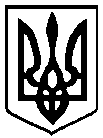 